Почта России напоминает жителям Красноярского края правила безопасного интернет-шоппинга В последний осенний месяц спрос на покупки в интернет-магазинах неуклонно растет. Это связано с ноябрьскими распродажами на самых популярных маркетплейсах и подготовкой к новогодним праздникам. Почта России напоминает жителям Красноярского края о лайфхаках и цифровых сервисах, которые помогут заказать и получить товары просто, безопасно и с удовольствием. - Выбирайте для покупок крупные торговые площадки. Проверенные продавцы дорожат своей репутацией и заинтересованы в том, чтобы клиент остался доволен. Если вы впервые заказываете товар у частного лица, старайтесь избегать предоплаты. Это убережет от мошенничества.- Рассмотрите возможность воспользоваться услугой наложенного платежа с описью вложения, что позволяет оплатить товар уже по факту его получения, сверив содержимое с тем, что было заявлено продавцом.- Выбирайте магазин, подключенный к услуге «Легкий возврат». Тогда вернуть неподошедший товар можно будет в почтовом отделении только по трек-номеру, без паспорта и чека, бесплатно.- Отдавайте предпочтение отслеживаемой доставке при выборе способа получения. В зарубежных интернет-магазинах она может быть обозначена как «Registered mail». В этом случае вы сможете отследить весь путь прохождения своей посылки и точно узнаете, когда она поступит в ваше почтовое отделение.- Заранее оформите упрощенное получение отправлений в почтовом отделении при помощи простой электронной подписи. Это можно сделать как в почтовом отделении, один раз заполнив заявление, так и на сайте Почты России. Так вы будете получать посылки без предъявления паспорта и заполнения бумажных извещений, просто называя оператору код подтверждения из смс.- При заказе внимательно проверяйте адрес доставки. Индекс, который соответствует вашему адресу, можно уточнить в мобильном приложении Почты России  или на официальном сайте pochta.ru. - Отслеживайте свое почтовое отправление на сайте pochta.ru или в мобильном приложении. Почта России напрямую обменивается информацией с иностранными почтовыми администрациями и федеральной таможенной службой, что гарантирует актуальность и достоверность информации, представленной в трекинге.- Чтобы не попасться на уловки мошенников, при заказе в интернет-магазине рекомендуется воспользоваться отправлением «Ценная посылка» с описью вложения. Такое отправление возможно открыть в почтовом отделении в присутствии почтовых сотрудников. В случае подмены вложения или его повреждения на месте будет составлен акт, который позволит получить компенсацию.- Закажите доставку посылки, мелкого пакета или заказного письма на дом с помощью мобильного приложения, на сайте компании или по телефону 8-800-100-00-00. Посылку вам принесет курьер или почтальон. Выходить из дома или офиса не потребуется, что особенно актуально в период пандемии.Информационная справка:В состав УФПС Красноярского края входят 10 почтамтов, автобаза, Красноярский магистральный сортировочный центр, 800 отделений почтовой связи (549 - в сельской местности), 12 пунктов почтовой связи, 9 участков курьерской доставки. Красноярский край занимает второе место по площади территорий России, доставка почты осуществляется по 451 маршруту. Общая протяженность почтового маршрута Красноярского края больше длины экватора Земного шара и составляет 55185 км. В филиале работает свыше 6380 сотрудников, в том числе 2208 почтальонов, более 1125 операторов почтовой связи и 323 водителя.ПРЕСС-РЕЛИЗ8 ноября 2021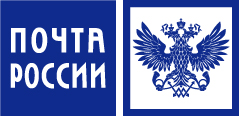 